                                                                                                                                         							                           ПРОЕКТ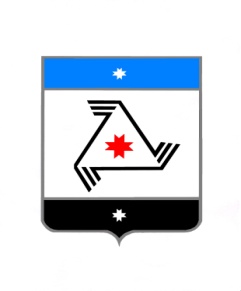                                             Р Е Ш Е Н И Е                           Совет депутатовмуниципального образования «Балезинский район»«Балезино ёрос» муниципал кылдытэтысь депутат КенешО  передаче полномочий по решению вопросов местного значениямуниципальным образованиям «Каменно-Задельское», «Кожильское»На основании обращений Глав муниципальных образований «Каменно-Задельское», «Кожильское» о передаче полномочий по организации водоснабжения и водоотведения в границах муниципальных образований «Каменно-Задельское», «Кожильское», в соответствии с Федеральным законом от 06.10.2003 г. № 131-ФЗ «Об общих принципах организации местного самоуправления в Российской Федерации», Законом Удмуртской Республики от 13.07.2005 г. № 42-РЗ «О местном самоуправлении в Удмуртской Республике», на основании Устава муниципального образования «Балезинский район», Совет депутатов муниципального образования «Балезинский район» Р Е Ш А Е Т:	1. Передать полномочия муниципального образования «Балезинский район» по организации водоснабжения, водоотведения в границах сельского поселения:1)  Муниципальному образованию «Каменно-Задельское»;2)  Муниципальному образованию «Кожильское».Председатель Совета депутатов МО «Балезинский район»				      	      Н.В. БабинцевПроект постановления вноситГлава МО «Балезинский район»                                          Ю.В.НовойдарскийСогласовано:Зам. главы Администрации                                                  С.Л.ВладыкинИ.о.начальника управления финансов                                И.П.ЧерепановаНачальник правового отдела                                                Г.А.КасимоваРуководитель аппарата                                                         А.В.ПеревощиковПояснительная запискак проекту решения Совета депутатов муниципального образования «Балезинский район»«О  передаче полномочий по решению вопросов местного значения муниципальным образованиям «Каменно-Задельское», «Кожильское»           В соответствии с Федеральным законом от 06.10.2003 г. № 131-ФЗ «Об общих принципах организации местного самоуправления в Российской Федерации», Законом Удмуртской Республики от 13.07.2005 г. № 42-РЗ «О местном самоуправлении в Удмуртской Республике» подготовлен проект решения Совета депутатов муниципального образования «Балезинский район».Согласно ч. 4 ст.15 Федерального закона от 06.10.2003 г. № 131-ФЗ «Об общих принципах организации местного самоуправления в Российской Федерации» органы местного самоуправления муниципального района вправе заключать соглашения с органами местного самоуправления отдельных поселений, входящих в состав муниципального района, о передаче им осуществления части своих полномочий по решению вопросов местного значения за счет межбюджетных трансфертов, предоставляемых из бюджета муниципального района в бюджеты соответствующих поселений в соответствии с Бюджетным кодексом Российской Федерации.Муниципальное образование «Балезинский район» на основании обращений Глав муниципальных образований «Каменно-Задельское», «Кожильское» о передаче полномочий по организации водоснабжения и водоотведения в границах муниципальных образований «Каменно-Задельское», «Кожильское» передает муниципальным образованиям «Каменно-Задельское», «Кожильское» осуществление части полномочий по организации водоснабжения и водоотведения в границах сельского поселения.